教育部國民及學前教育署108年提升國中小學生自然科學實驗操作能力計畫國立臺灣師範大學-國中場次 (108年7月1日至5日)目的　　教育部國民及學前教育署(以下簡稱國教署)為落實科學教育向下紮根，提升弱勢學生實驗操作能力、配合政府鼓勵女性同學積極參與科學活動，以培養女性科學家的政策和推動2030年成為雙語的國家政策(將英語融入自然等課程中，讓教育端把英語當作是可以講、可以用的工具)。特於108年暑假期間辦理國民中、小學生自然科學實驗操作夏令營活動，冀透過親手操作實驗及部分課程在使用英語的環境下，增加學生之學習興趣，提升學生之學習成就。辦理單位 主辦單位：教育部國民及學前教育署 承辦單位：國立臺灣師範大學化學系 協辦單位：教育部國民及學前教育署中央課程與教學輔導組自然科學學習領域輔導群 (四) 計畫主持人：國立臺灣師範大學化學系姚清發教授 (五) 協同計畫主持人：國立臺灣師範大學化學系林文偉教授、陳美玲老師費用參加本活動之學生及帶隊教師之住宿及三餐均由教育部全額補助，請務必珍惜資源。錄取後請全程出席，倘無正當理由缺席時，學員名單將提供教育部及就讀學校進行處理。交通費：往返臺師大之交通費請自理。然以下三種身份之學員，如有需要可申請台鐵往返交通補助(12歲以下核發半票)。帶隊教師。屬於下述『五、招收對象』所列之：A.具有低收入、中低收入證明之學生。B.未持有低收入或中低收入證明之清寒學生。活動資訊活動時間：108年7月1日至5日。(共五天四夜)活動地點：國立臺灣師範大學公館校區 (臺北市文山區汀州路四段88號)。聯絡人員：國立臺灣師範大學化學系 周沅馨 (02-7734-6976、ntnuscience108@gmail.com)報名日期自即日起至108年2月28日止。完成報名後，由承辦單位審核報名資料及相關證明後，再進行錄取作業。招收對象國中生及帶隊教師，預計招收210名 (報名截止日108年2月28日前為七至九年級，資格不符者請勿報名) 弱勢學生：『需檢附證明』，錄取順序如下～具有低收入、中低收入證明之學生請將『市/區公所證明』影本，黏貼於『附件A證明書』(村/里長證明及其他形式之文件概不受理)。未持有上述低收入或中低收入證明之清寒學生出具由就讀學校的導師、教務主任及校長三人同時核章的『附件B證明書』(其他形式之文件概不受理)。*註：清寒學生的標準比照「財團法人台北市政府教育局認助清寒學生基金會」，詳參見http://203.71.210.5/aid_fund/0105.html自然科學領域學習成績弱勢之學生指自然科成績或排序屬於班平均以下，請出具 (1)學校所提供足以判斷之證明或(2)就讀學校的自然科學領域教師、教務主任及校長三人同時核章的『附件C證明書』(其他形式之文件概不受理)。學校位處外島、偏鄉地區屬於『偏遠地區國中小地理查詢系統』http://stats.moe.gov.tw/remotegis/所列之學校。一般學生：以團隊報名者為主要錄取對象，倘尚有名額時，再錄取單獨報名之一般生。單獨報名之一般生。備註：請勿偽造資料以免觸法，倘有資料不實時，承辦單位除了取消報名資格外，並追究相關責任。資格審查團隊報名：(若有特殊需求者請與桃園市大崙國中梁忠三校長聯絡03-4982840#110)此計畫不僅在於提升弱勢學生實驗操作能力，同時著重於種子教師的培育，故鼓勵老師帶領學生團隊一起參與課程，將學習成果帶回學校繼續發芽傳承，並善用此經驗於日後開辦實驗操作營隊。因此，老師與學生一視同仁皆為研習成員，由承辦單位提供免費住宿。過程中老師須與所帶領之同性別學生住同一間寢室並協助承辦單位共同管理學生，並須五天四夜全程參與課程，不得擅自離營，並與學生一同遵循所有規定 (若有重要事情需處理時，得向承辦單位請假)。一位老師可帶領5-9位學生報名 (可以不同性別或不同學校的組合)。因資源有限，為使更多教師有機會參與，同一教師原則上只能選擇一個於師範大學所舉辦的”國中場次”或”國小場次”報名。帶隊老師以自然科學領域優先，若屬其他科目時，由承辦單位討論及決議。不具教師身份者請勿帶隊報名。倘無教師帶隊時，學生請單獨報名。單獨報名：包含弱勢學生及一般學生，但優先錄取弱勢學生。弱勢學生務必出具相關證明，資格不符規定者視為一般生。(詳見上述五、招收對象)錄取順序如下：團隊報名或單獨報名，且學生身分全部屬於上述『五、招收對象』所列之A.具有低收入、中低收入證明之學生。團隊報名，且全部屬於上述『五、招收對象』所列之A、B、C、D弱勢混合之團隊。單獨報名，且屬於上述『五、招收對象』所列之B、C、D身份之學生。團隊報名，但弱勢生比例高於1/2 (小數點無條件進位)。團隊報名，但含弱勢生且比例低於1/2。團隊報名，且全部屬於一般生。單獨報名的一般生。***如有其他特殊情況時，依實際狀況由審查委員討論決議之***如有需要，承辦單位將視實際狀況進行候補作業。學員若有特殊狀況而需要特別照應時，承辦單位得視狀況，可要求全程應有陪同人員隨行，陪同人員之食宿完全比照正式學員。報名方式上網填寫報名表： 即日起至108年2月28日截止，一律採網路報名，請登入Google表單進行線上報名。報名網址：弱勢學生中"身份別"勾選A、B、C者(可複選)，於網路報名後，請迅速透過E-mail將相關證明傳送至以下信箱(拍照或掃瞄皆可)。若為團隊報名時，請由帶隊教師統一收集資料後，再由教師透過E-mail傳送至ntnuscience108@gmail.com電子信箱。＊備註：1. 未完成報名程序者不予受理。2. 請勿跨組報名 (倘同時報名國中、國小場者，則取消報名資格)。3. 請勿偽造資料以免觸法，倘有資料不實時，承辦單位除了取消報名資格外，並追究相關責任。4. 本活動不接受現場報名，請遵守相關規定。錄取公告公告日期：原則上於 108年3月31日前公告錄取名單。公告方式：詳見教育部中央課程與教學輔導組自然科學學習領域輔導群所屬之「影子學校」網站 (http://shadow-school.blogspot.tw/)，並同步以E-mail通知，務必於報名時填寫正確之E-mail。回傳家長同意書、切結書、在學證明日期：原則上於108年4月15日前回傳。收到錄取通知之學員，於4月15日前回傳承辦單位所提供之家長同意書、切結書及在學證明，以確認最終錄取資格。未於期限內回傳者視同放棄錄取。上述文件請E-mail至ntnuscience108@gmail.com (拍照或掃瞄皆可)，正本於活動當天報到時繳交。課程規劃(暫定) *分成多組同時進行師資陣容注意事項請於活動報到時間進行報到，未能準時報到或無法全程出席之學員，將喪失參加上課之資格並需負擔相關費用。如有臨時特殊情況請迅速聯絡承辦單位。如有特殊情況需請事假或病假，請事先提出書面申請，並報請核准(病假需檢附醫生證明)。本次活動若適逢天災(地震、颱風等)及不可抗拒之因素時，有關延期或取消，將採取適當措施，並以E-mail通知學員並於影子學校公佈。承辦單位得保留課程及講師之變更權利。學員需自備個人寢具(如：睡袋、枕頭…)及盥洗用品(如：牙刷、牙膏、毛巾、沐浴乳…)。活動期間，實驗衣及護目鏡由承辦單位統一提供。進入實驗室時，務必穿戴實驗衣及護目鏡，不合規定者禁止進入實驗室。響應環保，活動期間請學員自行攜帶環保杯及環保筷、湯匙。上課期間手機統一集中保管，請遵守承辦單位之規定。活動期間除了7/1(陪同報到)、7/5(結訓發表會)以及緊急狀況外，不開放家長探視，若有特殊需求請事先與承辦單位溝通。預期效益提升國中學生對於自然科學領域課程之學習興趣，深化其學習成效。提供國中學生操作實驗之交流平台，加強國中學生實驗能力。配合政府鼓勵女性同學積極參與科學活動，以及培養女性科學家之政策。推動2030年成為雙語的國家政策(將英語融入自然等課程中，讓教育端把英語當作是可以講、可以用的工具)。108年提升國中小學生自然科學實驗操作能力計畫弱勢證明書  附件A身份別屬於A.具有低收入、中低收入證明之學生請將『市/區公所證明』影本，黏貼於下方欄位備註： 1.屬於A身份者，如有需要可申請台鐵往返交通補助。(12歲以下核發半票)      2.請勿偽造資料以免觸法，倘有資料不實，承辦單位除了取消報名資格外，並追究相關責任。108年提升國中小學生自然科學實驗操作能力計畫弱勢證明書  附件B身份別屬於B.未持有低收入或中低收入證明之清寒學生由就讀學校的導師、教務主任及校長三人同時核章備註： 1.屬於B身份者，如有需要可申請台鐵往返交通補助。(12歲以下核發半票)      2.請勿偽造資料以免觸法，倘有資料不實，承辦單位除了取消報名資格外，並追究相關責任。108年提升國中小學生自然科學實驗操作能力計畫弱勢證明書  附件C身份別屬於C.自然科學領域學習成績弱勢之學生(指自然科成績或排序屬於班平均以下)由就讀學校的自然老師、教務主任及校長三人同時核章並附上學校所提供足以判斷之證明備註：請勿偽造資料以免觸法，倘有資料不實，承辦單位除了取消報名資格外，並追究相關責任。網址QR Codehttps://reurl.cc/e8xmx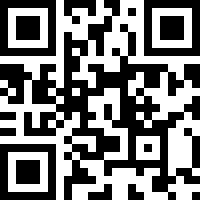 時間7月1日(星期一)7月2日(星期二)7月3日(星期三)7月4日(星期四)7月5日(星期五)8:50-9:358:30-9:30報到完畢9:30-10:20營務介紹刑事科學化學實驗生物實驗物理實驗電解水(英語)刑事科學化學實驗生物實驗物理實驗電解水(英語)科學英語實驗探究指導暨實驗資源分享(分組探討)9:35-10:208:30-9:30報到完畢9:30-10:20營務介紹刑事科學化學實驗生物實驗物理實驗電解水(英語)刑事科學化學實驗生物實驗物理實驗電解水(英語)科學英語實驗探究指導暨實驗資源分享(分組探討)10:20-10:30休息與觀摩休息與觀摩休息與觀摩休息與觀摩休息與觀摩10:30-11:15電解水實驗刑事科學化學實驗生物實驗物理實驗電解水(英語)刑事科學化學實驗生物實驗物理實驗電解水(英語)科學英語實驗探究指導暨實驗資源分享(分組探討)11:15-12:00電解水實驗刑事科學化學實驗生物實驗物理實驗電解水(英語)刑事科學化學實驗生物實驗物理實驗電解水(英語)科學英語實驗探究指導暨實驗資源分享(分組探討)12:00-14:00午餐午餐午餐午餐午餐14:00-14:45刑事科學化學實驗生物實驗物理實驗電解水(英語)刑事科學化學實驗生物實驗物理實驗電解水(英語)刑事科學化學實驗生物實驗物理實驗電解水(英語)科學英語實驗探究發表會14:45-15:30刑事科學化學實驗生物實驗物理實驗電解水(英語)刑事科學化學實驗生物實驗物理實驗電解水(英語)刑事科學化學實驗生物實驗物理實驗電解水(英語)科學英語實驗探究發表會15:30-15:40休息與觀摩休息與觀摩休息與觀摩休息與觀摩休息與觀摩15:40-16:25刑事科學化學實驗生物實驗物理實驗電解水(英語)刑事科學化學實驗生物實驗物理實驗電解水(英語)刑事科學化學實驗生物實驗物理實驗電解水(英語)科學英語實驗探究發表會16:25-17:10刑事科學化學實驗生物實驗物理實驗電解水(英語)刑事科學化學實驗生物實驗物理實驗電解水(英語)刑事科學化學實驗生物實驗物理實驗電解水(英語)科學英語實驗探究發表會17:10-19:00晚餐晚餐晚餐晚餐19:00-19:45探究與實作碳60模型及相關研究探究與實作實驗探究發表準備19:45-20:30探究與實作碳60模型及相關研究探究與實作實驗探究發表準備姓名教學領域背景姚清發有機化學國立臺灣師範大學化學系教育部自然科學學習領域輔導群召集人陳焜銘有機不對稱合成化學國立臺灣師範大學理學院院長國立臺灣師範大學化學系林文偉不對稱有機催化、有機合成國立臺灣師範大學化學系主任賈至達物理學國立臺灣師範大學物理系羅珮華科學教育國立臺灣師範大學科學教育中心綜合業務組組長教育部國中奧林匹亞計畫主持人陳秋蘭英語教學國立臺灣師範大學文學院院長國立臺灣師範大學英語學系Jean E. Curran英語教學國立臺灣師範大學英語學系陳美玲物理化學、工業化學國立臺灣師範大學化學系柳如宗有機化學、刑事科學國立臺灣師範大學化學系梁忠三生物科學教育桃園市立大崙國民中學校長劉之聖物理及創意科學教育桃園市立新明國民中學陳俊亨生物科學教育桃園市立八德國民中學謝豐任生物科學教育桃園市立東興國民中學教育部中央課程與教學輔導組自然科學學習領域輔導群教育部中央課程與教學輔導組自然科學學習領域輔導群教育部中央課程與教學輔導組自然科學學習領域輔導群教育部語文學習領域英語組教師諮詢團隊教育部語文學習領域英語組教師諮詢團隊教育部語文學習領域英語組教師諮詢團隊請勾選：□團隊報名　　　□單獨報名若為團隊報名，統一由帶隊教師收集並mail至ntnuscience108@gmail.com。請勾選：□團隊報名　　　□單獨報名若為團隊報名，統一由帶隊教師收集並mail至ntnuscience108@gmail.com。請勾選：□團隊報名　　　□單獨報名若為團隊報名，統一由帶隊教師收集並mail至ntnuscience108@gmail.com。請勾選：□團隊報名　　　□單獨報名若為團隊報名，統一由帶隊教師收集並mail至ntnuscience108@gmail.com。請勾選：□團隊報名　　　□單獨報名若為團隊報名，統一由帶隊教師收集並mail至ntnuscience108@gmail.com。請勾選：□團隊報名　　　□單獨報名若為團隊報名，統一由帶隊教師收集並mail至ntnuscience108@gmail.com。學生姓名學校/年級帶隊教師姓名◎ 屬於A.具有低收入、中低收入證明之學生請將市/區公所低收入、中低收入證明影本黏貼於下方空白處 (不接受村/里長證明)。◎ 屬於A.具有低收入、中低收入證明之學生請將市/區公所低收入、中低收入證明影本黏貼於下方空白處 (不接受村/里長證明)。◎ 屬於A.具有低收入、中低收入證明之學生請將市/區公所低收入、中低收入證明影本黏貼於下方空白處 (不接受村/里長證明)。◎ 屬於A.具有低收入、中低收入證明之學生請將市/區公所低收入、中低收入證明影本黏貼於下方空白處 (不接受村/里長證明)。◎ 屬於A.具有低收入、中低收入證明之學生請將市/區公所低收入、中低收入證明影本黏貼於下方空白處 (不接受村/里長證明)。◎ 屬於A.具有低收入、中低收入證明之學生請將市/區公所低收入、中低收入證明影本黏貼於下方空白處 (不接受村/里長證明)。請勾選：□團隊報名　　　□單獨報名若為團隊報名，統一由帶隊教師收集並mail至ntnuscience108@gmail.com。請勾選：□團隊報名　　　□單獨報名若為團隊報名，統一由帶隊教師收集並mail至ntnuscience108@gmail.com。請勾選：□團隊報名　　　□單獨報名若為團隊報名，統一由帶隊教師收集並mail至ntnuscience108@gmail.com。請勾選：□團隊報名　　　□單獨報名若為團隊報名，統一由帶隊教師收集並mail至ntnuscience108@gmail.com。請勾選：□團隊報名　　　□單獨報名若為團隊報名，統一由帶隊教師收集並mail至ntnuscience108@gmail.com。請勾選：□團隊報名　　　□單獨報名若為團隊報名，統一由帶隊教師收集並mail至ntnuscience108@gmail.com。請勾選：□團隊報名　　　□單獨報名若為團隊報名，統一由帶隊教師收集並mail至ntnuscience108@gmail.com。請勾選：□團隊報名　　　□單獨報名若為團隊報名，統一由帶隊教師收集並mail至ntnuscience108@gmail.com。學生姓名學校/年級學校/年級帶隊教師姓名◎ 屬於B.未持有低收入或中低收入證明之清寒學生請務必於下方空白處說明事由，並完成學校核章，否則無效。◎ 屬於B.未持有低收入或中低收入證明之清寒學生請務必於下方空白處說明事由，並完成學校核章，否則無效。◎ 屬於B.未持有低收入或中低收入證明之清寒學生請務必於下方空白處說明事由，並完成學校核章，否則無效。◎ 屬於B.未持有低收入或中低收入證明之清寒學生請務必於下方空白處說明事由，並完成學校核章，否則無效。◎ 屬於B.未持有低收入或中低收入證明之清寒學生請務必於下方空白處說明事由，並完成學校核章，否則無效。◎ 屬於B.未持有低收入或中低收入證明之清寒學生請務必於下方空白處說明事由，並完成學校核章，否則無效。◎ 屬於B.未持有低收入或中低收入證明之清寒學生請務必於下方空白處說明事由，並完成學校核章，否則無效。◎ 屬於B.未持有低收入或中低收入證明之清寒學生請務必於下方空白處說明事由，並完成學校核章，否則無效。導師導師導師教務主任教務主任校長校長校長 (請核章) (請核章) (請核章)(請核章)(請核章)(請核章)(請核章)(請核章)市話/手機：市話/手機：市話/手機：市話/手機：市話/手機：市話/手機：市話/手機：市話/手機：請勾選：□團隊報名　　　□單獨報名若為團隊報名，統一由帶隊教師收集並mail至ntnuscience108@gmail.com。請勾選：□團隊報名　　　□單獨報名若為團隊報名，統一由帶隊教師收集並mail至ntnuscience108@gmail.com。請勾選：□團隊報名　　　□單獨報名若為團隊報名，統一由帶隊教師收集並mail至ntnuscience108@gmail.com。請勾選：□團隊報名　　　□單獨報名若為團隊報名，統一由帶隊教師收集並mail至ntnuscience108@gmail.com。請勾選：□團隊報名　　　□單獨報名若為團隊報名，統一由帶隊教師收集並mail至ntnuscience108@gmail.com。請勾選：□團隊報名　　　□單獨報名若為團隊報名，統一由帶隊教師收集並mail至ntnuscience108@gmail.com。請勾選：□團隊報名　　　□單獨報名若為團隊報名，統一由帶隊教師收集並mail至ntnuscience108@gmail.com。請勾選：□團隊報名　　　□單獨報名若為團隊報名，統一由帶隊教師收集並mail至ntnuscience108@gmail.com。學生姓名學校/年級學校/年級帶隊教師姓名◎ 屬於C.自然科學領域學習成績弱勢之學生請務必於下方空白處說明事由，並完成學校核章，再附上學校所提供足以判斷之證明，否則無效。◎ 屬於C.自然科學領域學習成績弱勢之學生請務必於下方空白處說明事由，並完成學校核章，再附上學校所提供足以判斷之證明，否則無效。◎ 屬於C.自然科學領域學習成績弱勢之學生請務必於下方空白處說明事由，並完成學校核章，再附上學校所提供足以判斷之證明，否則無效。◎ 屬於C.自然科學領域學習成績弱勢之學生請務必於下方空白處說明事由，並完成學校核章，再附上學校所提供足以判斷之證明，否則無效。◎ 屬於C.自然科學領域學習成績弱勢之學生請務必於下方空白處說明事由，並完成學校核章，再附上學校所提供足以判斷之證明，否則無效。◎ 屬於C.自然科學領域學習成績弱勢之學生請務必於下方空白處說明事由，並完成學校核章，再附上學校所提供足以判斷之證明，否則無效。◎ 屬於C.自然科學領域學習成績弱勢之學生請務必於下方空白處說明事由，並完成學校核章，再附上學校所提供足以判斷之證明，否則無效。◎ 屬於C.自然科學領域學習成績弱勢之學生請務必於下方空白處說明事由，並完成學校核章，再附上學校所提供足以判斷之證明，否則無效。自然科學領域教師自然科學領域教師自然科學領域教師教務主任教務主任校長校長校長 (請核章) (請核章) (請核章)(請核章)(請核章)(請核章)(請核章)(請核章)市話/手機：市話/手機：市話/手機：市話/手機：市話/手機：市話/手機：市話/手機：市話/手機：